   Всероссийский конкурс
"Коробочка идей" (на лучшую поделку из бросового материала)   Поделка  «Сладкая елочка» с детьми младшей группы дошкольного возраста Кудзиевым Ярославом 4 года. Куратор Чванова Нина Александровна, воспитатель группы №2 г Рыбинск  Ярославская обл.,                                 Цель: Вызвать интерес к созданию оригинальной елочки из бумаги, ваты и сладостей.  Развивать умение раскладывать готовые предметы разного цвета и размера на картоне и приклеивать их. Учить наносить клей на одну сторону предмета и аккуратно прикладывать к картону. Вызвать интерес к красивым и ярким атрибутам Новогоднего праздника. Воспитывать аккуратность, самостоятельность, инициативу , творческие способности, любовь к окружающему миру. Вызывать чувство радости от полученного результата.                 Предварительная работа: Наблюдения за зимними деревьями,  чтение художественной литературы на зимнюю новогоднюю  тему, рассматривание иллюстраций, открыток с изображением елки, елочных украшений, работа с родителями по подготовке ребенка к конкурсу.        Ярослав проявлял инициативу:  прикреплял игрушки-сладости  на елочку,  придумывал  куда какую игрушку приклеить, укрывал елочку снежком-ватными дисками, старался все делать аккуратно. Мотивировал тем, что потом эта замечательная елочка украсит наш уголок природы, порадует лесных зверей и домашних животных , и угостит сладостями всех кто захочет.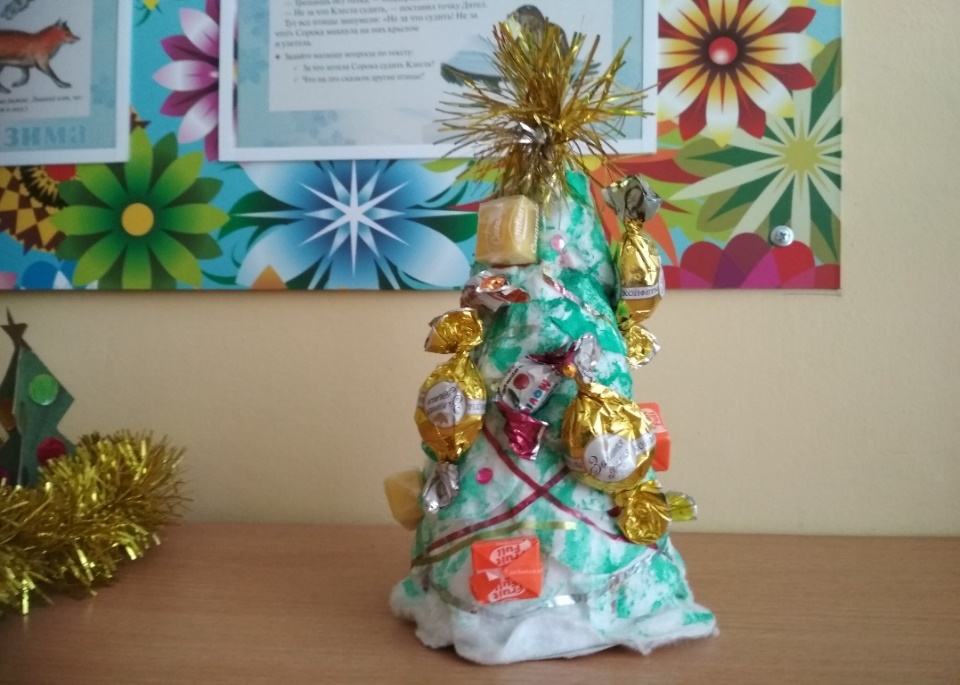 Елочка красавица украсила наш уголок природы и помогла создать праздничное новогоднее настроение у всех ребят.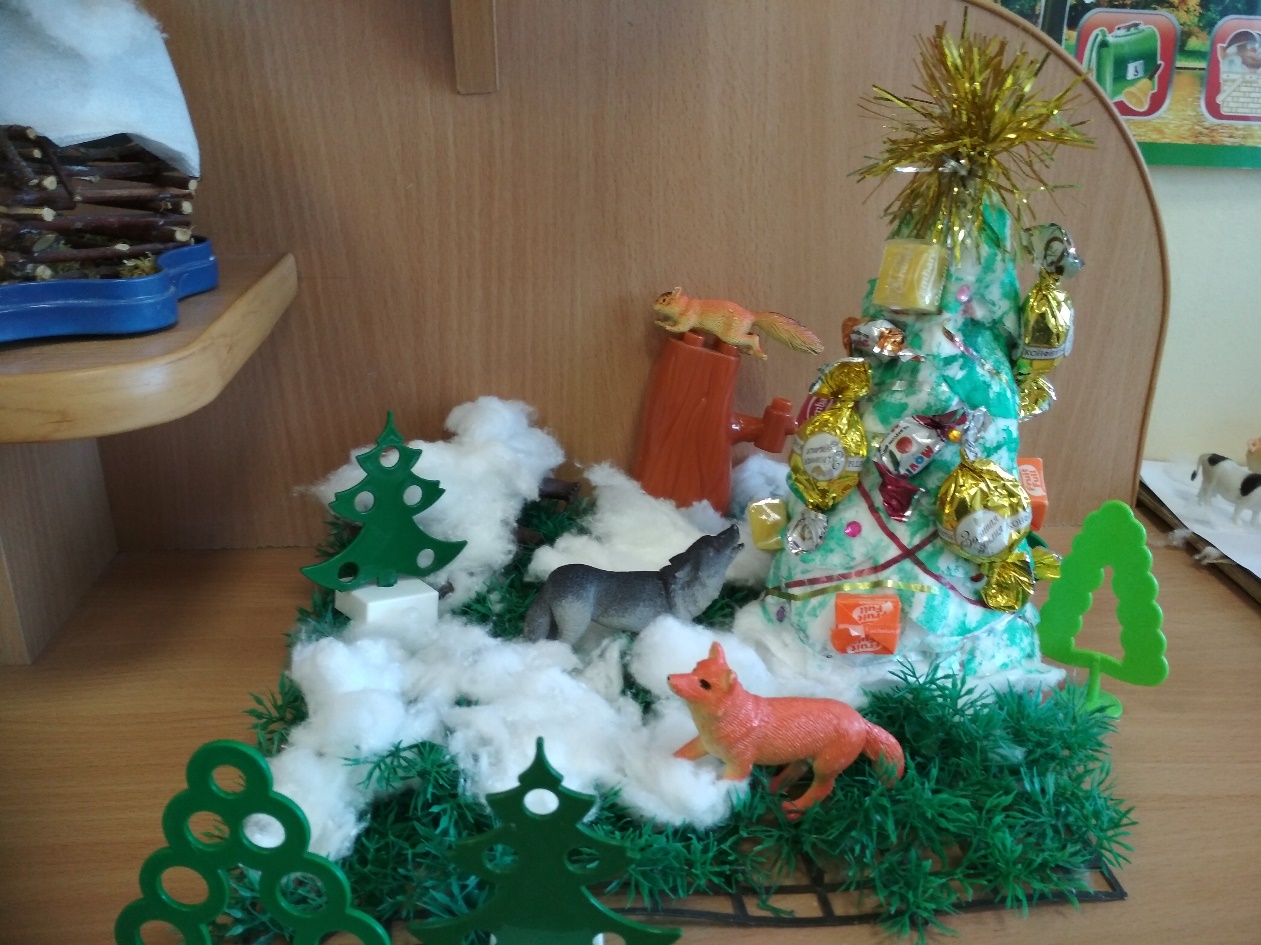 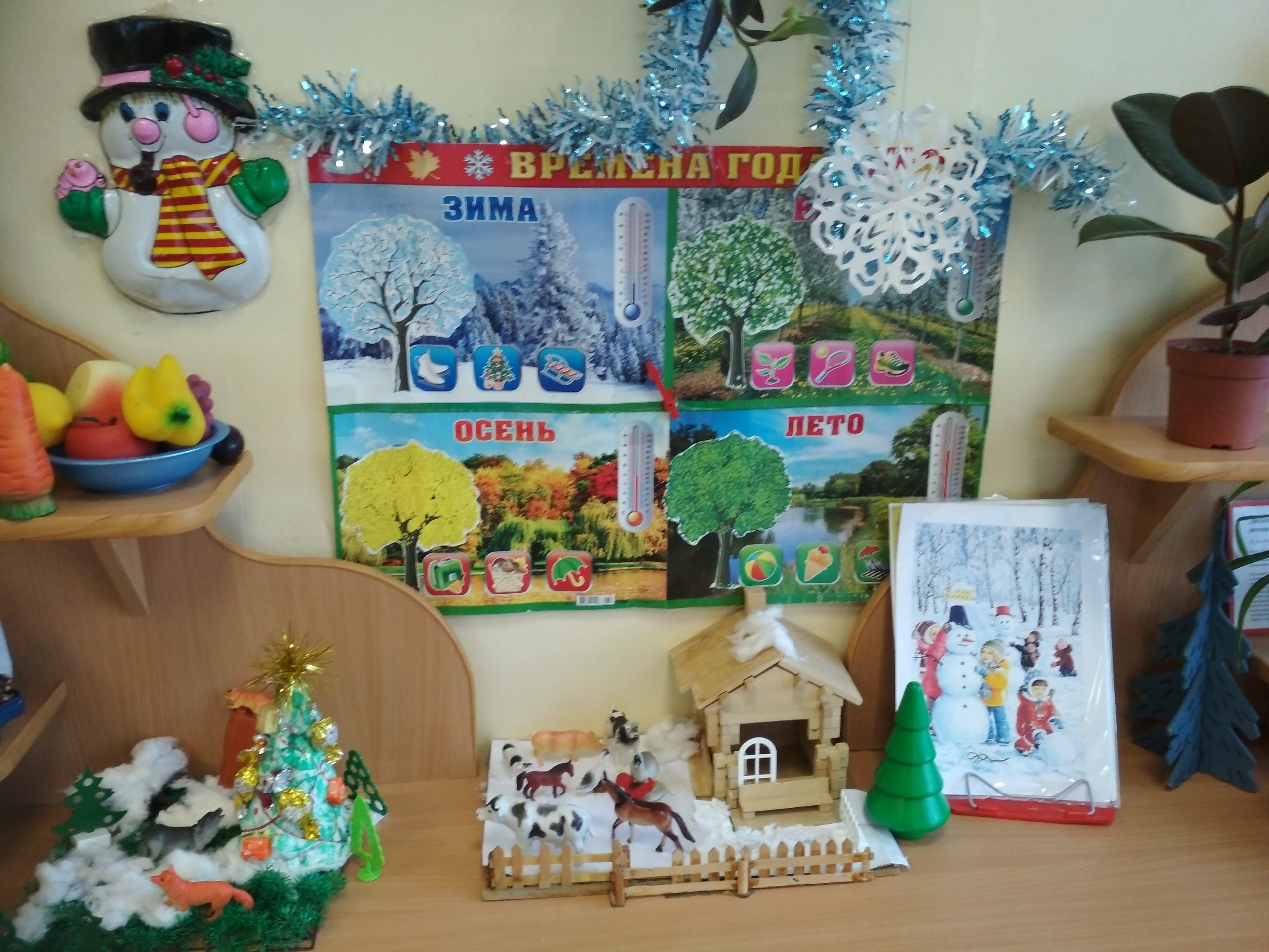 